Лектор ( викладач(і))УКРАЇНСЬКИЙ ДЕРЖАВНИЙ УНІВЕРСИТЕТ НАУКИ І ТЕХНОЛОГІЙ УКРАЇНСЬКИЙ ДЕРЖАВНИЙ УНІВЕРСИТЕТ НАУКИ І ТЕХНОЛОГІЙ 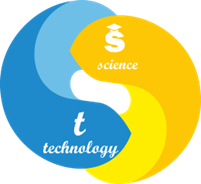 СИЛАБУС «Технологія виробництва мастильних матеріалів»Статус дисципліниОбов'язкова дисципліна професійної підготовкиКод та назва спеціальності 161 – хімічні технології та інженеріяНазва освітньої програмиПереробка нафти та газуОсвітній ступіньбакалаврОбсяг дисципліни (кредитів ЄКТС)Загальний обсяг дисципліни 360 год.Кредити – 12Терміни вивчення дисципліни11, 12  чверть 2 семестру 3 курсу навчання, 14  чверть 1 семестру 4 курсу навчанняНазва кафедри, яка викладає дисципліну, абревіатурне позначенняМеталургійного палива та вогнетривів (МПВ)Мова викладанняУкраїнська, англійська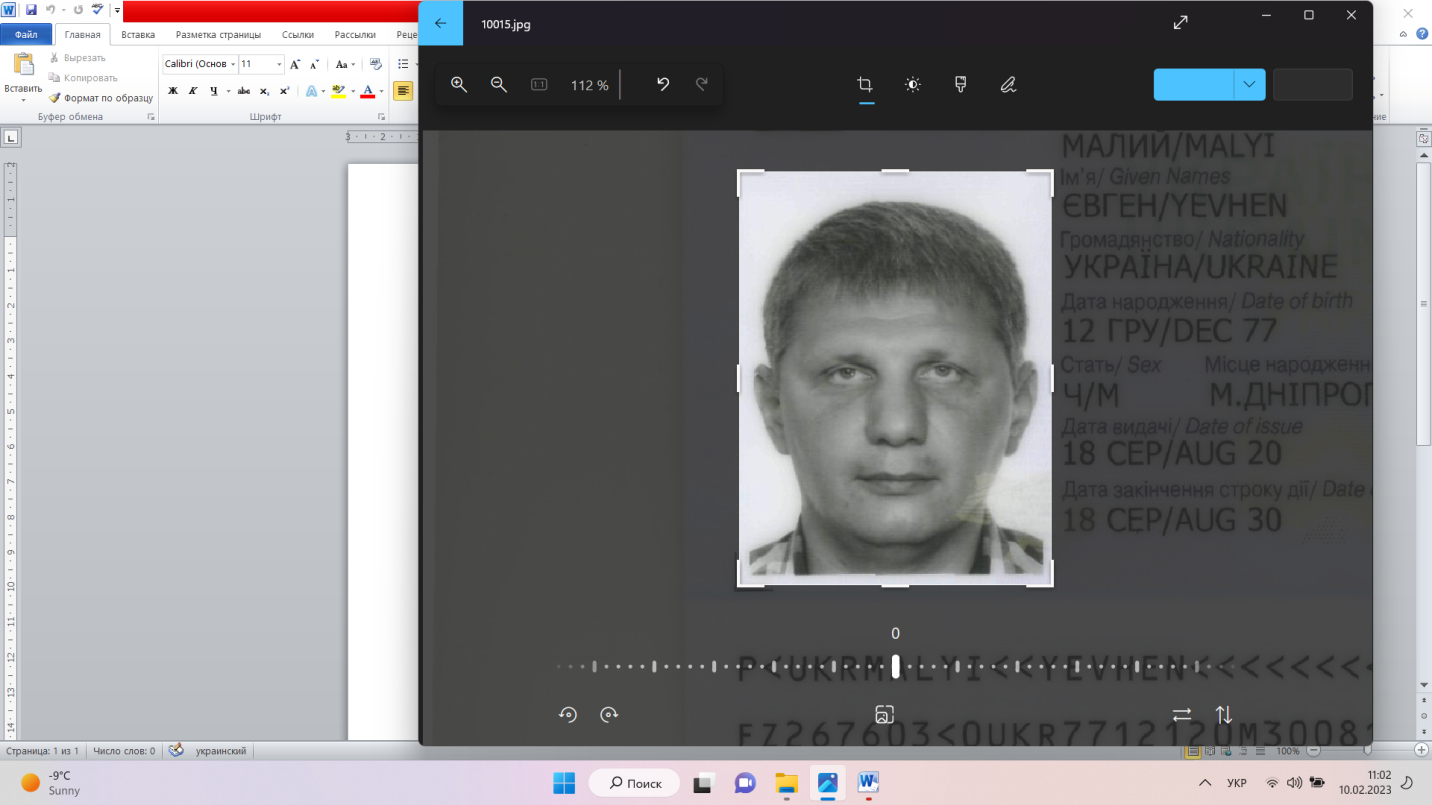 д.т.н., професорМалий Євген ІвановичЕ-mail e.i.malyi@ust.edu.uahttps://nmetau.edu.ua/ru/mdiv/i2010/p-2/e2131УДУНТ ІПБТ кім 325Передумови вивчення дисципліниПередумовами вивчення дисципліни є базові знання з  технології переробки нафти та газу, процесів та апаратів хімічного виробництва, низькотемпературної  (первинної) переробки нафти та газуМета навчальної дисципліниНадання теоретичних та практичних знань з хімічної технології; засвоєння знань та придбання навичок, необхідних для виробництва мастильних матеріалів з нафтохімічної сировиниОчікувані результати навчанняЗнати сучасні матеріали, технології і конструкції апаратів в хімічні інженерії,  конструкційних матеріалів, принципи та обмеження їх застосування у хімічній інженерії;  процеси, які відбуваються при отриманні мастильних матеріалів з нафтохімічної сировини, сутність способів отримання мастильних матеріалів та послідовність їх використання; обирати і використовувати відповідне обладнання, інструменти та методи для вирішення складних задач хімічної інженерії, контролю та керування технологічних процесів хімічних виробництвЗміст дисципліниРозділи1. Основи технології виробництва нафтових мастил 2. Деасфальтизація мастил 3. Фенольне і фурфурольне очищення мастил 4. Очищення нафтових оливних фракцій 5. Депарафінізація мастил6. Адсорбційне очищення мастил7. Гідроочищення мастил 8. Класифікація мастильних матеріалів і олив 9. Оливи10. Хімотологія олив і мастил 11. Розрахунок технології виробництва мастильних 12. Курсовий проектКонтрольні заходи та критерії оцінюванняКонтрольний захід, курсова робота та екзаменПолітика викладанняНеобхідною умовою отримання позитивної оцінки з розділів 1 - 11 є написання екзамену, 12 - захист курсової роботи. Отримання незадовільної (нижчої за 4 бали) оцінки з розділу або її відсутність через відсутність здобувача на контрольному заході не створює підстав для недопущення здобувача до наступного контрольного заходу. Студент не допускається до семестрового контролю за відсутності позитивної оцінки (не нижче 4 балів) хоча б з одного із розділів.Підсумкова оцінка з навчальної дисципліни формуються як середнє арифметичне визначених за 12-бальною шкалою усіх 12-ти оцінок з розділів з округленням до найближчого цілого числа.Засоби навчанняНавчальний процес передбачає використання мультимедійного комплексу для проведення інтерактивних лекцій та спеціального обладнання для виконання лабораторних та практичних  робіт.Навчально-методичне забезпечення1) Химия нефти / Аксенов В.С., Батуева И.Ю., Гайле А.А. и др. – Л.: Химия, 1984. – 356 с.2) Фізико-хімічні та експлуатаційні властивості товарних нафтопродуктів: навч. посібник / П.І. Топільницький, О.Б. Гринишин, О. І. Лазорко, В.В. Романчук. – Львів: Видавництво Львівської політехніки, 2015. – 248 с.3) Гуреев А.А., Фукс И.Г., Ламхи В.А. Химмотология. – М.: Химия, 1986. – 368 с.4) Технологія нафти та газу: навч. посібник / М.М. Братичак, О.Б. Гринишин. - Львів: Видавництво Львівської політехніки, 2013. – 180 с.5) Сарданашвили А.Г., Львова А.И. Примеры и задачи по технологии переработки нефти и газа. – М.: Химия, 1980. – 256 с.6) Эрих В.Н., Расина М.Г., Рудин М.Г. Химия и технология нефти и газа. – Л.: Химия, 1972. – 464 с.